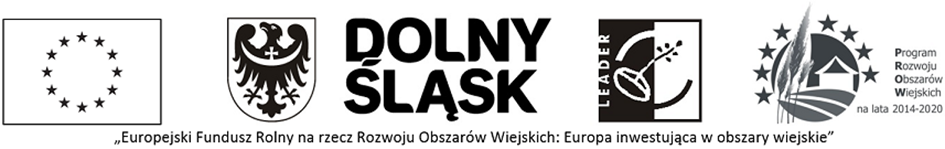 Załącznik nr 8 do SWZWzór Umowyzawarta w dniu …………………. 2024 roku w  Cieszkowie pomiędzy:Gminą Cieszków , ul. Grunwaldzka 41, 56 - 330 Cieszków reprezentowaną przez:Pana Ignacego  Miecznikowskiego  - Wójta Gminy Cieszkówprzy kontrasygnacie Skarbnika Gminy Pana Huberta Czerwińskiegoa, ………………………………………………………………………………………….reprezentowaną przez : …………………………………………………….…………..zwaną dalej  „Wykonawcą”§ 1.PRZEDMIOT UMOWY1 . W oparciu o ustawę z dnia 11 września 2019 r. - Prawo zamówień publicznych  (tekst jednolity Dz. U. z 2023  roku, poz. 1605 z późn. zm.) oraz na podstawie postępowania o zamówienie publiczne przeprowadzonego w trybie podstawowym na podstawie art. 275 pkt 1 Zamawiający zleca, a Wykonawca przyjmuje do wykonania zadanie pn.„Budowa wieży widokowej w miejscowości Góry”Zadanie współfinansowane w ramach poddziałania 19.2 „Wsparcie na wdrażanie operacji w ramach strategii rozwoju lokalnego kierowanego przez społeczność” objętego PROW na lata 2014 – 20202.  Przedmiotem zamówienia obejmuje budowę drewnianej wieży widokowej w miejscowości Góry gmina Cieszków. 
Szczegółowy opis i zakres prac do wykonania w ramach przedmiotu zamówienia określa SWZ (na podstawie której przeprowadzono postępowanie o udzielenie niniejszego zamówienia), przedmiotowa umowa z Wykonawcą, oraz następujące dokumenty, zwane dalej łącznie „Dokumentacją”- załącznik nr 9 do SWZ na którą składa się:Projekt architektoniczno-budowlanyProjekt techniczny3.  Wykonawca zobowiązuje się do wykonania robót będących przedmiotem umowy, zgodnie z dostarczoną dokumentacją techniczną, ogłoszeniem przetargowym, obowiązującymi przepisami, Polskimi Normami, zapisami SWZ.4. Wykonawca zobowiązuje się wykonać roboty budowlane nie objęte umową, jeżeli okażą się  one konieczne dla bezpieczeństwa obiektu lub zabezpieczenia przed awarią na podstawie protokołu konieczności, zatwierdzonego przez  Inspektora nadzoru za zgodą  Zamawiającego.5. Wykonawca oświadcza, ze zapoznał się z wszystkimi warunkami, które są niezbędne do wykonania przez niego przedmiotu umowy bez konieczności ponoszenia przez zamawiającego jakichkolwiek dodatkowych kosztów.6. Roboty wykonane będą z materiałów Wykonawcy.7. Wykonawca będzie wykonywał cały przedmiot zamówienia bez udziału podwykonawców.8. Do zawarcia umowy z podwykonawcą wymagana jest zgoda Zamawiającego.§ 2TERMINY REALIZACJI1. Termin rozpoczęcia robót stanowiących przedmiot umowy nastąpi w ciągu 14 dni od dnia  podpisania  umowy.2. Termin wykonania przedmiotu zamówienia - do ……………….3. Wykonawca robót jest zobowiązany zgłosić pisemnie zakończenie robót, gotowość do odbioru końcowego i przekazania obiektu Zamawiającemu§ 3OBOWIĄZKI  ZAMAWIAJĄCEGO.1. Zamawiający przekaże protokolarnie Wykonawcy teren budowy w okresie do 14 dni od 
      podpisania umowy.2.  Zamawiający przekaże Wykonawcy przed zawarciem umowy następujące dokumenty:1)  dokumentację techniczną (projekt techniczny),2)  specyfikację techniczną wykonania i odbioru robót (jeśli dotyczy),3)  kopię pozwolenia na budowę ( jeśli dotyczy)3.  Inspektorem Nadzoru ze strony Zamawiającego będzie: ………………………..……..… (jeśli dotyczy)Zakres działania inspektora nadzoru określają przepisy Ustawy z dnia  7 lipca 1994. Prawo Budowlane (Dz. U. z 2023 r. poz. 682 z późn. zm).§ 4OBOWIĄZKI WYKONAWCY1.  Do obowiązków Wykonawcy należy:a) zorganizowanie bezpieczne placu budowy;b) ograniczenie terenu budowy do obszaru niezbędnego do wykonania robót;c) właściwy nadzór i przestrzeganie przepisów związanych z kompleksowym wykonaniem przedmiotu umowy w zakresie bezpieczeństwa i higieny pracy przepisów ppoż. itp., oraz zapewnienia bezpieczeństwa osób trzecich, a także ubezpieczenia OC placu budowy;d) zabezpieczenie mienia znajdującego się na terenie budowy;e) utrzymanie terenu budowy w stanie wolnym od przeszkód komunikacyjnych oraz składowanie, usuwanie materiałów, urządzeń pomocniczych, odpadów i śmieci oraz urządzeń prowizorycznych w przeznaczonych do tego miejscach;f) po zakończeniu robót, uporządkowanie terenu budowy i przekazanie go Zamawiającemu w terminie ustalonym na odbiór robót.h)  Przekazanie Zamawiającemu dokumentacji powykonawczej, która będzie wzajemnie skoordynowana technicznie i kompletna z punktu widzenia celu, któremu ma służyć. 2.  Wykonawca zobowiązuje się wykonać przedmiot umowy z materiałów własnych.3. Wykonawca pokryje wszystkie koszty związane z uzyskaniem atestów, świadectw, obsługi geodezyjnej oraz uaktualnienia dokumentacji powykonawczej itp.4. Obowiązki kierownika  na budowie będzie pełnić : Pan/Pani  :……………....…….……………§ 5WYNAGRODZENIE – PŁATNOŚCIStrony ustalają, że obowiązującą formą wynagrodzenia za wykonanie przedmiotu umowy będzie wynagrodzenie ryczałtowe. Wartość wynagrodzenia została ustalona na podstawie kosztorysu ofertowego stanowiącego załącznik do umowy.Strony przyjmują kwotę ryczałtową wynagrodzenia ustaloną w ramach  przeprowadzonego postępowania o udzielenie zamówienia o wartości:Wynagrodzenie netto  …………..………. złsłownie : …………………………………………………..…………..podatek VAT w wysokości  23 % tj  ……………….. złWynagrodzenie brutto  ………………….. zł,słownie: ………………………………………………………….…….Wykonanie robót budowlanych, które nie zostały wyszczególnione w projekcie a są konieczne do realizacji przedmiotu Umowy zgodnie z projektem budowlanym Wykonawca zrealizuje w ramach wynagrodzenia ryczałtowego. Zaistniałe przypadki wykonania dodatkowych robót budowlanych muszą być każdorazowo uzgadniane z Zamawiającym, w przeciwnym wypadku Wykonawcy nie przysługuje zapłata za wykonanie tych robót.  Jeżeli konieczność robót dodatkowych wynika z decyzji organów nadzoru budowlanego lub jest następstwem błędów lub zaniedbań Wykonawcy, prace takie zostaną wykonane przez Wykonawcę bez dodatkowego wynagrodzenia w terminach wynikających z niniejszej Umowy.Roboty dodatkowe i zamienne lub nieprzewidziane, których potwierdzona przez Zamawiającego konieczność wykonania wystąpi w toku realizacji przedmiotu umowy, a których zakres nie przekracza 20% wartości brutto umowy, Wykonawca zobowiązany jest wykonać po spisaniu protokołu konieczności przy zachowaniu tych samych stawek kalkulacyjnych, norm, parametrów i standardów po zawarciu przez strony umowy określającej zakres rzeczowy, finansowy i terminy wykonania robót.Wynagrodzenie za roboty, o których mowa w ust. 2 będzie ustalone kosztorysem powykonawczym potwierdzonym przez Inspektora nadzoru inwestorskiego.Wypłata wynagrodzenia Wykonawcy będzie realizowana w całości po zakończeniu robót.Strony ustalają, że rozliczenie robót i zapłata wynagrodzenia za wykonane prace nastąpi  w ciągu 30 dni od daty dostarczenia Zamawiającemu faktury z podpisanym protokołem odbioru robót na podstawie bezusterkowego protokołu odbioru końcowego.Faktura za wykonane i odebrane roboty, płatna będzie przelewem przez Zamawiającego na konto Wykonawcy .Zamawiający oświadcza, że posiada zdolność płatniczą, gwarantującą terminowe regulowanie zobowiązań wobec Wykonawcy.§ 6
KARY UMOWNEStrony ustalają, że obowiązującą między nimi formą odszkodowania będą kary umowne, które naliczane będą w następujących przypadkach i wysokościach.Wykonawca zapłaci Zamawiającemu karę umowną za:zwłokę w wykonywaniu przedmiotu Umowy – w wysokości 0,5% wynagrodzenia brutto określonego w § 5 ust. 2 za każdy rozpoczęty dzień zwłoki, w stosunku do terminu wykonania przedmiotu Umowy; kara umowna za zwłokę w wykonaniu przedmiotu Umowy naliczana jest również w przypadku stwierdzenia w toku czynności odbioru końcowego wad lub usterek – w tym przypadku w stosunku do terminu usunięcia stwierdzonych wad lub usterek; zwłoka w usunięciu wad lub usterek stwierdzonych w okresie gwarancji lub rękojmi                               - w wysokości 0,5%  wynagrodzenia brutto określonego w § 5 ust. 2, za każdy dzień zwłoki; termin zwłoki liczony będzie od następnego dnia od upływu terminu określonego w § 8.odstąpienie przez Zamawiającego od Umowy z przyczyn leżących po stronie Wykonawcy - w wysokości 20% wynagrodzenia brutto określonego w § 5 ust. 2; Zamawiający zachowuje w tym przypadku prawo do roszczeń z tytułu rękojmi i gwarancji do prac dotychczas wykonanych;brak zapłaty wynagrodzenia należnego podwykonawcom lub dalszym podwykonawcom       - w wysokości  1% wynagrodzenia brutto określonego w § 5 ust. 2 za każdego podwykonawcę lub dalszego podwykonawcę, któremu nie zapłacono należnego wynagrodzenia;nieterminową zapłatę wynagrodzenia należnego podwykonawcom lub dalszym podwykonawcom - w wysokości 0,5% wynagrodzenia brutto określonego w § 5 ust. 2 za każdy dzień uchybienia tego terminu;każdorazowe nieprzedłożenie do zaakceptowania projektu umowy o podwykonawstwo, której przedmiotem są roboty budowlane stanowiące co najmniej część przedmiotu Umowy, lub projektu jej zmiany - w wysokości 1% wynagrodzenia brutto określonego  w § 5 ust. 2;każdorazowe nieprzedłożenie poświadczonej za zgodność z oryginałem kopii umowy                        o podwykonawstwo, której przedmiotem są roboty budowlane, stanowiące co najmniej część przedmiotu Umowy, lub jej zmiany - w wysokości 0,5% wynagrodzenia brutto określonego w §  5 ust. 2;brak wprowadzenia żądanej zmiany umowy o podwykonawstwo w zakresie terminu zapłaty - w wysokości 0,2% wynagrodzenia brutto określonego w § 5 ust. 2;dopuszczenie do wykonywania robót budowlanych objętych przedmiotem Umowy innego podmiotu niż Wykonawca lub zaakceptowany przez Zamawiającego Podwykonawca skierowany do ich wykonania zgodnie z zasadami określonymi Umową - w wysokości 0,5% wynagrodzenia brutto określonego w § 5 ust. 2, za każdy stwierdzony przypadek.Wykonawca wyraża zgodę na potrącenie kar umownych do pełnej wysokości z wystawianych przez Wykonawcę faktur. W przypadku niewystawienia faktury, zapłata kar umownych nastąpi w terminie 7 dni od otrzymania przez Wykonawcę noty obciążeniowej.Termin zapłaty kary umownej wynosi 14 dni od dnia skutecznego doręczenia Stronie wezwania do zapłaty. W razie opóźnienia z zapłatą kary umownej Strona uprawniona do otrzymania kary umownej może żądać odsetek ustawowych za opóźnienie w transakcjach handlowych.Zapłata kary przez Wykonawcę lub potrącenie przez Zamawiającego kwoty kary z płatności należnej Wykonawcy nie zwalnia Wykonawcy z obowiązku ukończenia robót lub jakichkolwiek innych  obowiązków i zobowiązań wynikających z Umowy.Zamawiający ma prawo dochodzenia odszkodowania przewyższającego zastrzeżoną wysokość kar umownych.Łączna maksymalna wysokość zastrzeżonych w niniejszym paragrafie kar umownych nie może przekroczyć 50% wynagrodzenia brutto określonego w § 5 ust. 2. tj ……………§ 7ODBIÓR ROBÓT1.  Strony postanawiają, że przedmiotem odbioru końcowego będzie całość przedmiotu zamówienia określona w § 1 niniejszej umowy. 2.  Wykonawca zgłosi Zamawiającemu gotowość do odbioru częściowego/ końcowego robót  zawiadamiając  Zamawiającego o tym na piśmie.3.  Zamawiający powoła komisję odbiorową i wyznaczy termin rozpoczęcia odbioru robót w ciągu 14 dni od daty pisemnego zawiadomienia przez Wykonawcę o zakończeniu robót i osiągnięciu gotowości przedmiotu umowy do odbioru końcowego.4.  Jeśli w toku czynności odbioru zostaną stwierdzone wady, to Zamawiającemu przysługują następujące uprawnienia:jeśli wady nadają się do usunięcia, może odmówić odbioru do czasu usunięcia wad, w tym celu wyznacza termin z zagrożeniem, że po bezskutecznym upływie terminu nie przyjmie naprawy,jeśli wady nie nadają się do usunięcia, może zażądać wykonania przedmiotu odbioru po raz drugi na koszt Wykonawcy lub odstąpić od umowy,jeśli wady nie nadają się do usunięcia i nie uniemożliwiają korzystanie z przedmiotu umowy zgodnie z jego przeznaczeniem, może obniżyć wynagrodzenie Wykonawcy w odpowiednim stosunku.5.  W razie nie usunięcia wad w terminie określonym w protokole odbioru końcowego, Zamawiający zleci zastępcze wykonanie robót innemu wykonawcy, a ich koszt pokryje z wniesionej przez Wykonawcę kwoty na zabezpieczenie należytego wykonania umowy (§ 8).W przypadku gdy kwota będzie niewystarczająca różnicę  pokryje wykonawca.6.  Z czynności odbioru zostanie spisany protokół zawierający wszelkie ustalenia dokonane w toku odbioru oraz terminy wyznaczone na usunięcie stwierdzonych przy odbiorze wad lub usterek.7.  Wykonawca zobowiązany jest do zawiadomienia Zamawiającego na piśmie o usunięciu wad lub usterek (po uzyskaniu potwierdzenia przez Inspektora Nadzoru) i zażądania wyznaczenia terminu odbioru zakwestionowanych uprzednio robót jako wadliwych.8. Po protokolarnym stwierdzeniu usunięcia wad lub usterek stwierdzonych przy odbiorze rozpoczyna się bieg terminu o zwrot (zwolnienie) zabezpieczenia należytego wykonania umowy, o którym mowa w § 8.§ 8
GWARANCJA I ZABEZPIECZENIE UMOWY1.  Wykonawca udziela Zamawiającemu gwarancji jakości wykonanych robót i zapewnia                              o prawidłowym funkcjonowaniu przedmiotu umowy.2.  Wykonawca udziela Zamawiającemu gwarancji na przedmiot zamówienia na okres …………………………………… od dnia bezusterkowego odbioru końcowego.3.  Wszelkie wady ujawnione w okresie gwarancyjnym powstałe z przyczyn tkwiących w przedmiocie umowy będą usuwane nieodpłatnie w terminie do 14 dni od zawiadomienia dokonanego przez Zamawiającego.4.  Na zabezpieczenie należytego wykonania umowy Wykonawca wnosi przed podpisaniem umowy   5 %  ceny ofertowej określonej w umowie brutto, tj. ………………  zł, słownie: ………Oryginały poręczeń bankowych i gwarancji powinny obejmować okres 
nie krótszy niż 60 dni od daty zakończenia robót i być złożone w Urzędzie Gminy. W przypadku dokonania wpłaty w formie gotówki należy przedstawić kserokopię dowodu wpłaty.5.  Część zabezpieczenia w wysokości 70% tj. …………………..  zł,  słownie:   ………………., przeznaczona na zabezpieczenie roszczeń z tytułu zgodnego z umową wykonania robót, zostanie zwrócona w ciągu 30 dni od daty przekazania robót i uznania ich przez Zamawiającego jako należycie wykonanych.6.  Pozostała część zabezpieczenia służąca do pokrycia roszczeń z tytułu rękojmi i gwarancji w wysokości 30% tj. ……………………  zł, słownie: …………………………………… zostanie zwrócona w 15 dniu po upływie okresu rękojmi i gwarancji.7.  Jeżeli w okresie rękojmi lub gwarancji Wykonawca odmówi usunięcia stwierdzonych wad lub usterek, Zamawiający zleci ich wykonanie innemu wykonawcy, a ich koszt pokryje z pozostałej części zabezpieczenia wraz z odsetkami, o której mowa w ust. 6, przypadku gdy kwota będzie niewystarczająca,  różnicę  pokryje wykonawca.§  9.DOPUSZCZALNE ZMIANY UMOWY1. Zmiana istotnych postanowień Umowy może zostać dokonana na warunkach określonych w art. 454 i 455 ustawy Prawo zamówień publicznych. Zamawiający przewiduje możliwość zmian istotnych postanowień Umowy, dotyczących terminu realizacji przedmiotu Umowy.2. Strony mają prawo do przedłużenia terminu zakończenia robót o okres trwania przyczyn, z powodu, których będzie zagrożone dotrzymanie terminu zakończenia robót, w następujących sytuacjach:gdy wystąpią niekorzystne warunki atmosferyczne uniemożliwiające prawidłowe wykonanie robót, w szczególności z powodu technologii realizacji prac określonych niniejszą Umową, normami lub innymi przepisami, wymagającej konkretnych warunków atmosferycznych, jeżeli konieczność wykonania prac w tym okresie nie jest następstwem okoliczności, za które Wykonawca ponosi odpowiedzialność. Za niekorzystne warunki atmosferyczne należy rozumieć: intensywne opady deszczu trwające dłużej niż 7 dni, opady śniegu o pokrywie co najmniej 10 cm lub gradu, panujące ujemne temperatury poniżej minus 15 stopni Celsjusza utrzymujące się przed co najmniej 7 dni (potwierdzone wpisem w dzienniku przez Inspektora Nadzoru), powodujące rozmiękczenie gruntu, zamarznięcie gruntu, a w konsekwencji konieczność przerwania robót. W takim przypadku termin realizacji zamówienia zostanie wydłużony o okres trwania przeszkody nie dłużej jednak niż 30 dni. Zmiana terminu nie spowoduje zwiększenia wynagrodzenia Wykonawcy.gdy wystąpi konieczność wykonania robót zamiennych lub innych robót niezbędnych do wykonania przedmiotu Umowy ze względu na zasady wiedzy technicznej, oraz udzielenia zamówień dodatkowych, które wstrzymują lub opóźniają realizację przedmiotu Umowy, wystąpienia niebezpieczeństwa kolizji z planowanymi lub równolegle prowadzonymi przez inne podmioty inwestycjami w zakresie niezbędnym do uniknięcia lub usunięcia tych kolizji. W takim przypadku wydłużenie terminu nastąpi o czas niezbędny do ich usunięcia nie dłużej jednak niż o 30 dni. Zmiany w tym zakresie nie spowodują zwiększenia wynagrodzenia Wykonawcy.Gdy wystąpią opóźnienia w dokonaniu określonych czynności lub ich zaniechanie przez właściwe organy administracji państwowej do których są zobowiązane na podstawie obowiązujących przepisów prawa, które nie są następstwem okoliczności, za które Wykonawca ponosi odpowiedzialność. W takim przypadku wydłużenie terminu nastąpi o okres faktycznego opóźnienia nie dłużej jednak niż o 30 dni. Zmiany w tym zakresie nie spowodują zwiększenia wynagrodzenia Wykonawcy.gdy wystąpią opóźnienia w wydawaniu decyzji, zezwoleń, uzgodnień, itp., do wydania, których właściwe organy są zobowiązane na mocy przepisów prawa, jeżeli opóźnienie przekroczy okres, przewidziany w przepisach prawa, w którym ww. decyzje powinny zostać wydane oraz nie są następstwem okoliczności, za które Wykonawca ponosi odpowiedzialność. W takim przypadku wydłużenie terminu nastąpi o okres faktycznego opóźnienia nie dłużej jednak niż o 30 dni. Zmiany w tym zakresie nie spowodują zwiększenia wynagrodzenia Wykonawcy.jeżeli wystąpi brak możliwości wykonywania robót z powodu nie dopuszczania do ich wykonywania przez uprawniony organ lub nakazania ich wstrzymania przez uprawniony organ, z przyczyn niezależnych od Wykonawcy. W takim przypadku wydłużenie terminu nastąpi o okres faktycznego opóźnienia nie dłużej jednak niż o 30 dni. Zmiany w tym zakresie nie spowodują zwiększenia wynagrodzenia Wykonawcy.wystąpienia Siły wyższej uniemożliwiającej wykonanie przedmiotu Umowy zgodnie z jej postanowieniami (powódź, huragan, śnieżyca, uderzenia pioruna, gradobicie, epidemie, pożary, wojna, zamieszki krajowe, strajki, szkody wyrządzone przez dzikie zwierzęta, odnalezienie niewypałów, niewybuchów lub wykopalisk archeologicznych, katastrofy lotniczej). W takim przypadku wydłużenie terminu nastąpi o okres niezbędny do usunięcia skutków działania siły wyższej.3. Strony dopuszczają możliwość wprowadzenia Podwykonawcy w sytuacji, gdy Wykonawca nie zadeklarował w ofercie realizacji zamówienia przy pomocy Podwykonawcy. W takim przypadku Wykonawca będzie zobligowany do udowodnienia, że Podwykonawca posiada zdolności techniczne i zawodowe odpowiadające, proporcjonalnie, co najmniej zdolnościom technicznym i zawodowym wymaganym od Wykonawcy w związku z realizacją umowy (w zakresie dotyczącym podwykonawstwa) oraz dysponuje personelem i sprzętem gwarantującymi prawidłowe wykonanie podzlecanej części umowy, proporcjonalnie, kwalifikacjami lub zakresem odpowiadającymi wymaganiom stawianym Wykonawcy (w zakresie dotyczącym podwykonawstwa). Dokumenty potwierdzające zdolność techniczną lub zawodową Podwykonawca lub dalszy Podwykonawca, wykazy personelu i sprzętu oraz informacja o kwalifikacjach osób, którymi dysponuje Podwykonawca lub dalszy Podwykonawca w celu realizacji przedmiotu umowy o podwykonawstwo będą stanowiły załącznik do umowy o podwykonawstwo. Zamawiający zastrzega sobie prawo żądania od Wykonawcy przedstawienia dokumentów na potwierdzenie braku podstaw wykluczenia dotyczących Podwykonawcy, wymienionych w §2ust. 7Rozporządzenia Ministra Rozwoju, Pracy i Technologii z dnia 23 grudnia 2020 r. w sprawie podmiotowych środków dowodowych oraz innych dokumentów lub oświadczeń, jakich może żądać Zamawiający od Wykonawcy (Dz. U. z 2020r. poz. 2415). W przypadku wprowadzenia Podwykonawcy zastosowanie będą miały pozostałe postanowienia umowy dotyczące podwykonawstwa uregulowane w umowie.4. W przypadku konieczności wprowadzenia zmian do umowy Strona zainteresowana przekazuje drugiej Stronie wniosek na piśmie.5. Wykonawca zobowiązany będzie do przekazania Zamawiającemu wniosku dotyczącego zmiany umowy wraz z opisem zdarzenie lub okoliczności stanowiących podstawę do żądania takiej zmiany. W dniu złożenia wniosku Wykonawca zobowiązany jest powiadomić o tym fakcie Inspektora Nadzoru. 6. Wniosek o którym mowa powyżej powinien zostać przekazany niezwłocznie, jednak nie później niż w terminie 5 dni roboczych od dnia w którym Wykonawca dowiedział się, lub powinien dowiedzieć się o danym zdarzeniu lub okolicznościach.7. Wykonawca zobowiązany jest do dostarczenia wraz z wnioskiem wszelkich innych dokumentów wymaganych umową i informacji uzasadniających żądanie zmiany umowy, stosownie do zdarzenia lub okoliczności stanowiących podstawę żądania zmiany. 8. Wykonawca zobowiązany jest do prowadzenia bieżącej dokumentacji koniecznej dla uzasadnienia żądania zmiany i przechowywania jej na Terenie budowy lub w innym miejscu wskazanym przez Inspektora nadzoru.9. Inspektor nadzoru jest uprawniony (bez dokonywania oceny zasadności wniosku, o którym mowa w ust. 5) do kontroli dokumentacji i wydania Wykonawcy polecenia prowadzenia dalszej dokumentacji bieżącej uzasadniającej żądanie zmiany.10. Zamawiający dopuszcza także możliwość zmian umowy w następujących przypadkach:gdy zaistnieją okoliczności niezależne od Wykonawcy, których nie można było przewidzieć w chwili zawarcia Umowy, pod warunkiem, że zmiana ta sprzyjać będzie optymalnemu wykonaniu zamówienia, jak również oszczędnemu, celowemu i gospodarnemu wydatkowaniu środków finansowych,gdy zostanie powzięta informacja o nowych rozwiązaniach technicznych, technologicznych i jakościowych, których zastosowanie okaże się korzystne dla Zamawiającego, a nie spowoduje rozszerzenia zakresu zamówienia i konieczności zwiększenia umówionego wynagrodzenia,gdy wystąpią błędy lub niezgodności ze stanem faktycznym stwierdzone w dokumentacji projektowej i wymagające zgłoszenia Zamawiającemu na podstawie art. 651 Kodeksu cywilnego,gdy wystąpią zmiany, których konieczność wprowadzenia będzie wynikała z wymagań instytucji współfinansujących realizację przedmiotu umowy.11. Wszelkie zmiany umowy są dokonywane przez umocowanych przedstawicieli Zamawiającego i Wykonawcy w formie pisemnej w drodze aneksu umowy, pod rygorem nieważności.12. Przyjmuje się, że nie stanowią zmiany umowy następujące zmiany:a) danych związanych z obsługą administracyjno – organizacyjną umowy;b) danych teleadresowychc) danych rejestrowych§  10.
POSTANOWIENIA KOŃCOWE1.  Wszelkie zmiany i uzupełnienia do umowy wymagają aneksu w formie pisemnej w postaci aneksu pod rygorem nieważności.2.  Zakazuje się zmian postanowień zawartej umowy w stosunku do treści oferty, na podstawie, której dokonano wyboru Wykonawcy.§ 11.W razie zaistnienia istotnej zmiany okoliczności powodującej, że wykonanie umowy nie leży w interesie publicznym, czego nie można było przewidzieć w chwili zawarcia umowy, Zamawiający może odstąpić od umowy w terminie 30 dni od powzięcia wiadomości o tych okolicznościach.§ 12.W sprawach nieuregulowanych niniejszą umową mają zastosowanie przepisy Kodeksu cywilnego oraz ustawy - Prawo zamówień publicznych.§ 13.Ewentualne spory powstałe na tle realizacji tej umowy, strony poddają rozstrzygnięciu właściwego dla siedziby Zamawiającego sądu powszechnego.§ 14.Umowę sporządzono w 2 jednobrzmiących egzemplarzach – 1 egz. dla Zamawiającego, 1 egz. dla Wykonawcy.Podpisy       Zamawiający:						    Wykonawca